ACTA Nº 04-2023-CEPGActa de Sesión Extraordinaria del Consejo de Escuela de Posgrado de la Universidad Nacional del Callao (miércoles 08 de marzo del 2023)En el Callao, siendo las 11:00 am horas del día miércoles 08 de marzo de 2023, se reunieron vía remota en la Sala “UNAC – Escuela de Posgrado” de la Plataforma Virtual de Videoconferencias GOOGLE MEET, al amparo del DU N° 026-2020 y Res. N° 068-2020-CU del 25 de marzo de 2020, en el marco de la emergencia sanitaria por el COVID-19, los siguientes miembros del Consejo de Escuela de Posgrado de la UNAC: Actuando como secretario el Dr. Huamani Palomino Wilmer, con el objeto de realizar la Sesión extraordinaria convocada para el día de hoy según citación y agenda. Luego de comprobar el Quórum Reglamentario, el Dr. Enrique Gustavo García Talledo director de la Escuela de Posgrado UNAC, dio inicio a la Sesión.AGENDA:CREACION DE LA COMISION AD HOC DEL DOCTORADO HONORIS CAUSALuego de lo cual los miembros de Consejo de Escuela de Posgrado acuerdan, por consenso.ACUERDO 01: CREAR el comité especial AD HOC del Doctorado HONORIS CAUSA, para el ejercicio Fiscal 2023 la cual estará conformada por los siguientes miembros: Dr. ENRIQUE GUSTAVO GARCIA TALLEDO		PresidenteDR. PESANTES ARRIOLA GENARO CHRISTIAN		MiembroVALLEJO CUIPAL ALEX GERARDO			MiembroAPROBAR GRADOS ACADEMICOSAPROBACION DE GRADOS ACADEMICOS DE MAESTRO/ DOCTORAPROBACION DE EXPEDITO PARA SUSTENTACION DE TESIS:APROBACIÓN DE LAS PROGRAMACIONES ACADEMICAS DE LOS PROGRAMAS DE MAESTRIA Y DOCTORADO DE LAS UNIDADES DE POSGRADO DEL SEMESTRE ACADEMICO 2023-A.Luego de lo cual los miembros de Consejo de Escuela de Posgrado acuerdan, por consenso.ACUERDO 44: El Director de la Escuela de posgrado Indica que en el próximo Consejo de escuela de posgrado, deben de tener todas las facultades sus programaciones   para su aprobación según reglamento.APROBACION DE LOS SILABOS DE LOS PROGRAMAS DE MAESTRIA Y DOCTORADO DE LAS UNIDADES DE POSGRADO DEL SEMESTRE ACADEMICO 2023-A.Luego de lo cual los miembros de Consejo de Escuela de Posgrado acuerdan, por consenso.ACUERDO 45: El Director de la Escuela de posgrado Indica que en el próximo Consejo de escuela de posgrado, deben de tener todas las facultades sus Sílabos de los Programas de Maestria y Doctorado de las Unidades De Posgrado del SEMESTRE ACADEMICO 2023-A. para su aprobación según reglamento.APROBACION DE LAS HOJAS DE VIDA DE LAS MAESTRIA Y DOCTORADO DE LAS UNIDADES DE POSGRADO DEL SEMESTRE ACADEMICO 2023-A.Luego de lo cual los miembros de Consejo de Escuela de Posgrado acuerdan, por consenso.ACUERDO 46: El Director de la Escuela de posgrado Indica que en el próximo Consejo de escuela de posgrado, deben de tener todas las facultades sus Hojas de Vida para su aprobación según reglamento.ACTUALIZACION DE LAS MAYAS CURRICULARES DE LAS UNIDADES DE POSGRADO.Luego de lo cual los miembros de Consejo de Escuela de Posgrado acuerdan, por consenso.ACUERDO 47: El Director de la Escuela de posgrado Indica lo siguiente:Que se les da un plazo de 30 días hábiles para actualizar las mallas curriculares, de sus maestrías / doctorado, de todas las unidades de posgrado, bajo responsabilidad.ACTUALIZACION DE LA DIRECTIVA DE CONCURSO DE PROYECTOS DE INVESTIGACIÓN DE ESTUDIANTES DE POSGRADO DE LA UNIVERSIDAD NACIONAL DEL CALLAO, PRESENTADO POR LA UNIDAD DE INVESTIGACION DE LA EPG. Visto el punto de agenda N° 07; ACTUALIZACION DE LA DIRECTIVA DE CONCURSO DE PROYECTOS DE INVESTIGACIÓN DE ESTUDIANTES DE POSGRADO DE LA UNIVERSIDAD NACIONAL DEL CALLAO, PRESENTADO POR LA UNIDAD DE INVESTIGACION DE LA EPG, de la sesión Extraordinaria del 08 de marzo del 2023 del Consejo de Escuela de Posgrado , para su revisión y aprobación en Consejo de Escuela de Posgrado.Luego de lo cual los miembros de Consejo de Escuela de Posgrado acuerdan, por consenso.ACUERDO 48: MODIFICAR la ACTUALIZACION DE LA DIRECTIVA DE CONCURSO DE PROYECTOS DE INVESTIGACIÓN DE ESTUDIANTES DE POSGRADO DE LA UNIVERSIDAD NACIONAL DEL CALLAO, la misma que se anexa y forma parte de la presente resolución.REGULARIZACION DEL DIPLOMADO EN INGENIERÍA DE LA SOLDADURA DE LA UPG-FIME Visto, el Proveído Nº 087 -2023-EPG-UNAC, del Dr. Enrique Gustavo García Talledo, Director de la Escuela de Posgrado de la UNAC, de fecha 07 de marzo de 2023, recibido por Secretaría Académica de la EPG el 07 de Marzo de 2023 en el que adjunta el Oficio Nº 022 -2022-UPG-FIME del Dr. Ing. Felix Alfredo Guerrero Roldan, Director de la Unidad de Posgrado de la Facultad de Ingeniería Mecánica y de Energía recibido en Mesa de Partes de la EPG, el 07 de Marzo de 2023 en la que remite la Programación Académica de DIPLOMADO 2023-ALuego de lo cual los miembros de Consejo de Escuela de Posgrado acuerdan, por consenso.ACUERDO 49: APROBAR, la Programación Académica del DIPLOMADO EN INGENIERIA DEL GAS NATURAL correspondiente al Semestre Académico 2023-A, de la Unidad  de  Posgrado  de  Facultad de Ingeniería Mecánica y de Energía de la Universidad Nacional del Callao, las mismas que se encuentran ingresadas al Sistema de Gestión Académica SGA-UNAC y forman parte de la presente resolución.Siendo las 12:30 horas del mismo día, el Dr. Enrique Gustavo García Talledo Director de la Escuela de Posgrado, luego de haber agotado los puntos de agenda materia de esta convocatoria da por concluida y levanta la sesión.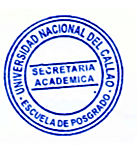 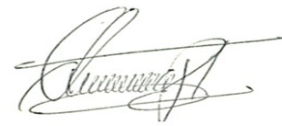 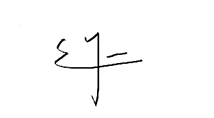 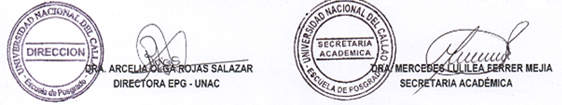 Dr. ENRIQUE GUSTAVO GARCÍA TALLEDO 	            DR. WILMER HUAMANI  PALOMINODIRECTOR   EPG- UNAC			    SECRETARIO ACADEMICO N°APELLIDOS Y NOMBRESUPGASISTENCIA1DR. ENRIQUE GUSTAVO GARCÍA TALLEDODIRECTOR ASISTIO2DRA. ZOILA ROSA DIAZ TAVERAFCSASISTIO3Dr. RIGOBERTO PELAGIO RAMIREZ OLAYAFCEASISTIO4DR. ANCIETA DEXTRE CARLOS ALEJANDRO FIQASISTIO5DR. ABILIO BERNARDINO CUZCANO RIVASFIEEASISTIO6M(o) ELMER ALBERTO LEÓN ZÁRATEFCNMASISTIO7DRA. GLADYS ESPINOZA VASQUEZFCCASISTIO8DR. PESANTES ARRIOLA GENARO CHRISTIANFIPAASISTIO9MsC. MARÍA TERESA VALDERRAMA ROJASFIARNASISTIO10Dr. PAUL GREGORIO PAUCAR LLANOSFIISASISTIO11DR. SANTIAGO RODOLFO AGUILAR LOYAGAFCAASISTIO12Dr. FÉLIX ALFREDO GUERRERO ROLDÁNFIME-------------13VALLEJO CUIPAL ALEX GERARDOESTUD.ASISTIO14BURGA CARMONA PAUL RENATOESTUD.------------15BORJAS HERRERA JHON ANDERSONESTUD.------------16ESPIRITU MARTINEZ ANTONY PAULESTUD.------------17LUDEÑA OYOLA JERSON MISAIRESTUD.-------------18PAUCAR COTRINA CARLOS ALBERTOESTUD.------------N°APELLIDOS Y NOMBRESTRAMITEENFACULTADMODALIDADACUERDO N. º 02:MORÁN ANDRADE, CILVIO EDIZONDOCTOR EN SALUD PÚBLICACIENCIAS DE LA SALUDSIN CICLO ACUERDO N. º 03:CANALES-ROSAS-JUSTO GERMÁNMAESTROEN INGENIERIA ELECTRICA CON MENCIÓN EN GESTIÓN DE SISTEMAS DE ENERGÍA ELÉCTRICAINGENIERIA ELECTRICA Y ELECTRONICASIN CICLOACUERDO N. º 04:VIDAL-DOMINGUEZ-EMILIO DAVIDMAESTROEN INGENIERIA ELECTRICA CON MENCIÓN EN GESTIÓN DE SISTEMAS DE ENERGÍA ELÉCTRICAINGENIERIA ELECTRICA Y ELECTRONICASIN CICLACUERDO N. º 05:BRICEÑO RAMOS, EDGAR ALVINMAESTROINGENIERÍA INDUSTRIAL CON MENCIÓN EN GERENCIA DE LA CALIDAD Y PRODUCTIVIDADINGENIERIA INDUSTRIAL Y DE SISTEMASSIN CICLOACUERDO N. º 06:JOAQUIN HERNANDEZ EDSON JAVIERMAESTROADM.ESTRATEGICA DE EMPRESASCIENCIAS ADMINISTRATIVASSIN CICLOACUERDO N. º 07:DASILVA BENAVIDES LLICELA ROSAGNAMAESTROINV. Y DOCENC. UNIVERSITARIACIENCIAS ECONOMICASSIN CICLOACUERDO N. º 08:BRAVO-VILCAS-LIDIAMAESTROGERENCIA EN SALUDCIENCIAS DE LA SALUDCON CICLOACUERDO N. º 09:MANRIQUE-GUERRA-ESTELA ALICIAMAESTRO GERENCIA EN SALUDCIENCIAS DE LA SALUDCON CICLOACUERDO N. º 10:SANCHEZ-YACHI-LADY DHIANNAMAESTROGERENCIA EN SALUDCIENCIAS DE LA SALUDCON CICLO ACUERDO N. º 11:SANCHEZ-YACHI-SYLVISTH MARCELINAMAESTROGERENCIA EN SALUDCIENCIAS DE LA SALUDCON CICLO ACUERDO N. º 12:VALERIANO-CASAS-SHEYLA FIORELLAMAESTROGERENCIA EN SALUDCIENCIAS DE LA SALUDCON CICLO ACUERDO N. º 13:MICHUE TORRE-RITA DEL ROSARIOMAESTROGERENCIA EN SALUDCIENCIAS DE LA SALUDCON CICLO ACUERDO N. º 14:TORIBIO MAZGO ROSELLMAESTROSALUD PUBLICACIENCIAS DE LA SALUDCON CICLO ACUERDO N. º 15:CONTRERAS GUERRA YÉSSICA YANINAMAESTROSALUD PUBLICACIENCIAS DE LA SALUDCON CICLOACUERDO N. º 16:HUAMAN-OJEDA-PATRICIA ROXANAMAESTROGERENCIA EN SALUDCIENCIAS DE LA SALUDCON CICLO ACUERDO N. º 17:ALAN-SANTOS-ORFELINDAMAESTRO GERENCIA EN SALUDCIENCIAS DE LA SALUDCON CICLOACUERDO N. º 18:MONTOYA-ACOSTA-VICTOR RAULMAESTROGERENCIA EN SALUDCIENCIAS DE LA SALUDCON CICLO N°APELLIDOS Y NOMBRESTRAMITEENFACULTADMODALIDADACUERDO N. º 19:CORILLA-CONDOR-MARGOT CECILIAEXPEDITO DOCTORADO EN ADMINISTRACIONCIENCIAS ADMINISTRATIVASSIN CICLOACUERDO N. º 20:INFANTE-GRADOS-ARNALDO ANDRESEXPEDITOMAESTRIA EN INGENIERIA DE SISTEMASINGENIERIA INDUSTRIAL Y DE SISTEMASSIN CICLOACUERDO N. º 21:GONZALEZ ESPINOZA LESSIA LITAEXPEDITOMAESTRÍA EN SALUD OCUPACIONAL Y AMBIENTALCIENCIAS DE LA SALUDSIN CICLOACUERDO N. º 22:RIPA CASAFRANCA SIMON FEDERICOEXPEDITOMAESTRÍA EN SALUD OCUPACIONAL Y AMBIENTALCIENCIAS DE LA SALUDSIN CICLOACUERDO N. º 23: QUINTANA CABALLERO SALLY LISSTHE          EXPEDITOSALUD PUBLICACIENCIAS DE LA SALUDCON CICLOACUERDO N. º 24:PADILLA HUALI TRILCE EVELYNEXPEDITOSALUD PUBLICACIENCIAS DE LA SALUDCON CICLOACUERDO N. º 25: MIRIAM SANDRA PAIPAY CASASEXPEDITOSALUD OCUPACIONAL Y AMBIENTALCIENCIAS DE LA SALUDCON CICLOACUERDO N. º 26:JUAN CARLOS MOLLEAPAZA QUISPE EXPEDITOSALUD OCUPACIONAL Y AMBIENTALCIENCIAS DE LA SALUDCON CICLOACUERDO N. º 27:LIZ ROXANA LUDEÑA CORDEROEXPEDITOSALUD OCUPACIONAL Y AMBIENTALCIENCIAS DE LA SALUDCON CICLOACUERDO N. º 28: ELIDA MARGOT HINOJOSA HUALIEXPEDITOSALUD PUBLICACIENCIAS DE LA SALUDCON CICLOACUERDO N. º 29: CAROLINA PILAR HIDALGO CARDENAS EXPEDITOSALUD PUBLICACIENCIAS DE LA SALUDCON CICLOACUERDO N. º 30: ROSA ZAPATA LÁZAROEXPEDITOSALUD PUBLICACIENCIAS DE LA SALUDCON CICLOACUERDO N. º 31: ROJAS MEDINA SILVANA                                       EXPEDITOSALUD PUBLICACIENCIAS DE LA SALUDCON CICLOACUERDO N. º 32: RICSE VASQUEZ JETSSYEXPEDITOSALUD PUBLICACIENCIAS DE LA SALUDCON CICLOACUERDO N. º 33: SAMMY NUÑEZ, JHOANA                                  EXPEDITOSALUD PUBLICACIENCIAS DE LA SALUDCON CICLOACUERDO N. º 34:TORRES VEGA, GUISSELAEXPEDITOSALUD PUBLICACIENCIAS DE LA SALUDCON CICLOACUERDO N. º 35:NORCA MACHACA MACHACA DE QUISPEEXPEDITOSALUD OCUPACIONAL Y AMBIENTALCIENCIAS DE LA SALUDCON CICLOACUERDO N. º 36:FELIX DAVID SAYAS POMAEXPEDITOSALUD OCUPACIONAL Y AMBIENTALCIENCIAS DE LA SALUDCON CICLOACUERDO N. º 37:MOISES MENDOZA MAITA                                          EXPEDITOSALUD OCUPACIONAL Y AMBIENTALCIENCIAS DE LA SALUDCON CICLOACUERDO N. º 38: YESENIA QUISPE BERROCALEXPEDITOSALUD OCUPACIONAL Y AMBIENTALCIENCIAS DE LA SALUDCON CICLOACUERDO N. º 39:MARGARITA LURDES PARCO MAITA       EXPEDITOSALUD OCUPACIONAL Y AMBIENTALCIENCIAS DE LA SALUDCON CICLOACUERDO N. º 40:SARITA VALVERDE SERRANOEXPEDITOSALUD OCUPACIONAL Y AMBIENTALCIENCIAS DE LA SALUDCON CICLOACUERDO N. º 41:    REYES DELGADO    MARTHA                                                 EXPEDITOSALUD OCUPACIONAL Y AMBIENTALCIENCIAS DE LA SALUDCON CICLOACUERDO N. º 42:CHOQUE HUILLCA MARILYNEXPEDITOSALUD PUBLICACIENCIAS DE LA SALUDCON CICLOACUERDO N. º 43:NOVOA MENDIVIL EDWINEXPEDITOSALUD OCUPACIONAL Y AMBIENTALCIENCIAS DE LA SALUDCON CICLO